Download de Zero Waste Apeldoorn checklist (Tips 1-100) en maak de balans op: wat was je al aan het doen? Wat heb je de afgelopen maanden toegepast en bereikt, of is nog in uitvoering? Wat wil je nog meer bereiken?Deze kleine terugblik helpt om conclusies te trekken voor de toekomst: wat vond je gemakkelijk te bereiken? Wat waren (of zijn) de uitdagingen? Wat wil je laten vallen of doorgaan? 
En gebruik vooral dit moment van bezinning om jezelf een schouderklopje te geven en jezelf te feliciteren! Bravo voor je inzet en we hopen dat je ons blijft volgen voor de volgende 100 tips en tricks! 

Alle tips vind je terug, op een rij, op onze website:  https://zerowasteapeldoorn.com/Zero-Waste-tips/
Of op onze socials: Instagram , Facebook (Groep / Pagina) en LinkedIn 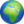 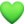 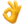 StatusChecklist Zero Waste Apeldoorn tips 1-100Tip#1: Bamboe tandenborstelTip #2: Plasticvrije tandpasta Tip #3: Douchegel in plastic flessen vervangen door een stuk zeep. 🧼Tip#4: Shampoo bar & Conditioner bar 🧴👋Tip #5: Adieu wegwerp- scheerapparaat & scheermesjes, bonjour levenslange safety razor! 🪒🧼Tip #6: Vervang je plastic kam en/of haarborstel door eentje van bamboe.Tip #7: Laat die wattenstaafjes voortaan maar liggen! 👂Tip #8: Maak zelf je plasticvrije deodorant! 🙆 Tip #9: Zero waste menstrueren 🩸💁🏼‍♀️Tip #10: Zero waste make-up is... Zero make-up! 😁Tip #11: Vergeet niet: (bijna) alles is wasbaar!Tip #12: Doe de droger in de ban (of gebruik het écht alleen wanneer het écht nodig is).Tip #13: Plasticvrij afwassenTip #14: Plasticvrije poetsdoekenTip #15: Schoonmaken: Back to basicTip #16: Maak je eigen luchtverfrissersTip #17: Good and cheeky (maar vooral duurzaam) toilet rollsTip #18: Keukenpapier is niet essentieelTip #19:  Al dat plastic- & aluminiumfolie, c'est de la folie!*Tip #20: “Ach, het is maar één rietje…” zeiden 8 miljard mensen.Tip #21: Boodschappen doen - Brood/broodjes/koekjes.  Neem je eigen verpakking mee!Tip #22: Boodschappen doen - Boter, Kaas en Eieren 🧈🧀🥚 Neem je eigen verpakking mee!Tip #23: Boodschappen doen - Vlees en vleeswaren 🐷🐮🐔 Neem je eigen verpakking mee!Tip #24: Boodschappen doen - Snoepjes 🍬🍭 Neem je eigen verpakking mee!Tip #25: Boodschappen doen - Groenten & Fruit: Denk vooral in korte keten!Tip #26 Boodschappen doen: (Kruiden-)Thee, koffie, chocolaatjes: Neem je eigen verpakking mee! ☕️🍫Tip #27: Zero waste thee zetten ☕️Tip #28: Zero waste koffie zetten ☕️Tip #29: Geniet van je chocoladepasta... Tot de laatste klodder! 😉Tip #30: Maak je eigen milkshakes en zeg dag tegen wegwerp verpakking! 🥤Tip #31: Laat het verleden los en laat je niet de les lezen. Tip #32: Plant bomen met je zoekopdrachten Tip #33: Opgeruimd staat netjes! Tip #34: Zero Waste liefdeTip #35: Hoe je je koelkast makkelijk, goedkoop en zero waste fris & schoon kan houden 🧊🍋Tip #36: Een kind kan het wasmiddel doen! 👚👕🥼🧼🧂Tip #37: Doe mee aan Warmetruiendag 🌍💚🌡Tip #38: Deksel op de pan (wanneer mogelijk) om energie te besparen!Tip #39: Koud is goudTip #40: Haak je eigen boodschappentas!Tip #41: Pak de fiets! 😉Tip #42: Hhmm! Zelf gepofte popcorn 🍿!Tip #43: Niets doen is goed doen 👀Tip #44: Maak je straat of buurt groener!Tip #45: "One wine a day, keeps the doctor away" 🍷🍾Tip #46: “Héééy, biertjuh?” 🍺Tip #47: Is it Friday yet? Het is tijd voor een borreltje! 🍸Tip #48: Zuiver water💧Tip #49: Van ruilen komt géén huilen (1): Legpuzzels Tip #50: Van ruilen komt géén huilen (2): Boeken, kinderboeken, tijdschriftenTip #51: Van ruilen komt géén huilen (3): planten, stekjes & zaden Tip #52: Sharing is Caring: Geef weg - Neem mee - Keep it rolling 🔁Tip #53: Van ruilen komt géén huilen (4): (Ketting) Kledingruil 🔁 😎♻️🌍💚👗👚👖👙Tip #54: Samen delen: Deelauto's  🚘🔑Tip #55: Gun jezelf een schouderklopje (of meer)! Tip #56: Zwerfafval opruimen (1) - Schoonwandelen tijdens de maandelijkse opruimactieTip #57: Zwerfafval opruimen (2) - PloggenTip #58: Zwerfafval opruimen (3) - Adopteer een straat 🏡Tip #59: Zwerfafval opruimen (4) - Spetterende opruimactie!Tip #60: Week zonder vlees & zuivel (1) - Zelf havermelk maken 🥛Tip #61: Week zonder vlees & zuivel (2) - Zelf hummus maken 🍲Tip #62 : Week zonder vlees en zuivel (3) - Vegan meringues bakken met aquafabaTip #63: Week zonder vlees en zuivel (4) - Vegan 'burger' 🍔Tip #64: Week zonder vlees & zuivel (5) - Vegan kaasTip #65: Week zonder vlees & zuivel (6) - Plantaardige pesto & kaassausTip #66: Week zonder vlees & zuivel (7) - Cake zonder ei en zonder boter! 🥚🧈Tip #67: Apeldoorn Helemaal Groen! 🟢Tip #68: 10 minutes a day challengeTip #69: Litterati Tip #70: Plastic Avengers appTip #71: BuitenBeter appTip #72: Digital clean-upTip #73: Meukvrije traktatie (op school) 🎁Tip #74: Heel Holland Wipt!Tip #75: DoggybagTip #76: Een goed begin: Biologische zaden & compostTip #77: Geef een uur voor de planeet tijdens Earth Hour 🌍Tip #78: Schone GFT = Schone compost 🌱🍎🥕Tip #79: Ga zelf aan de slag met composteren 🌱🍎🥕Tip #80: (1) Boek: Het Zero Waste Project (En Doe het Zero)Tip #81: (2) Boek: Eco-positief in 5 stappen(En De Verborgen Impact en Happy 2050)Tip #82: (3) Boek: Hoe je thuis de wereld kunt redden - Eén ding tegelijkTip #83: (4) Boek: Het Kan WelTip #84: Ga vanaf 1 april op blikjes jacht 👀🥤Tip #85: (nep: Laat altijd een lampje branden) Echte tip: Blijf kritisch!Tip #86: Duurzaam Pasen 🐣🌷🌍Tip #87: Week van Groente Tuin (1) - Stappenplan Tegels vervangen door groenTip #88: Week van Groente Tuin (2) - Geef je tuin een gezonde bodemTip #89:Week van Groente Tuin (3) - Plant een geveltuinTip #90: Week van Groente Tuin (4) - Gebruik bodemdekkers in je tuinTip #91: Week van Groente Tuin (5) - Een natuurlijke kringloopTip #92: Voer de bij bij 🐝Tip #93: Bereken je (verborgen) impact op de aarde en verschuif je 'Overshoot Day'Tip #94: Doe op 1 juli mee aan de 5e Apeldoornse PeukMeuk Actiedag (Meld je aan!)Tip #95: Maak je buurt 'afvalblij'Tip #96: Be the change 🌍Tip #97: Koester je vrijheid, en maak met je geld de wereld waarin je wilt levenTip #98: Duurzaam Koningsdag 🤴 vierenTip #99: Week van Tweedehands textiel (1) - Close the loop met Circular DreamsTip #100: Download de Zero Waste Apeldoorn checklist (Tips 1-100) en maak de balans op